TÜRK STANDARDI TASARISItst 7896 yerineICS Paprika paste and pureeMütalaa sayfası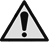 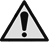 ÖnsözBu standart, Türk Standardları Enstitüsü  İhtisas Kurulu’na bağlı  Teknik Komitesi’nce TS 7896 (1990)’ın revizyonu olarak hazırlanmış ve TSE Teknik Kurulu’nun ……….. tarihli toplantısında kabul edilerek yayımına karar verilmiştir.İçindekilerSayfaÖnsöz		iii1	Kapsam	12	Bağlayıcı atıflar	13	Terimler ve tanımlar	24	Sınıflandırma ve özellikler	24.1	Sınıflandırma	24.2	Özellikler	24.3	Özellik, muayene ve deney madde numaraları	45	Numune alma, muayene ve deneyler	45.1	Numune alma	45.2	Muayeneler	55.3	Deneyler	55.4	Değerlendirme	65.5	Muayene ve deney raporu	66	Piyasaya arz	66.1	Ambalajlama	66.2	İşaretleme	66.3	Saklama ve taşıma	77	Çeşitli hükümler	7Kaynaklar	8KapsamBu standart biber salçası ve püresini kapsar.Bağlayıcı atıflarBu standartta diğer standart ve/veya dokümanlara atıf yapılmaktadır. Bu atıflar metin içerisinde uygun yerlerde belirtilmiş ve aşağıda liste halinde verilmiştir. Tarihli atıflarda, yalnızca alıntı yapılan baskı geçerlidir. Tarihli olmayan dokümanlar için, atıf yapılan dokümanın (tüm tadiller dâhil) son baskısı geçerlidir. * İşaretli olanlar bu standardın basıldığı tarihte İngilizce metin olarak yayımlanmış olan Türk Standartlarıdır.Terimler ve tanımlar3.1biber salçası taze, olgun, sağlam, kırmızı renkli, acı veya tatlı biberlerin iyice yıkanıp ezildikten sonra ısıtılarak usulüne göre kabuk, çekirdek, lif gibi maddelerinden ayrılarak ya da ayrılmaksızın elde edilen biber pulpunun ilave tuz hariç briksi en az %18 oluncaya kadar koyulaştırılan ve fiziksel yollarla dayanıklı hale getirilen mamul3.2biber püresibiber pulpunun tekniğine uygun olarak işlenmesi ile üretilen ve suda çözünür kuru madde miktarı (briksi), ilave tuz hariç en az %15 olan mamul3.3katkı maddelerikatkı maddeleri Gıda Katkı Maddeleri Yönetmeliğinde biber salçasına katılmasına müsaade edilen maddeler3.4yabancı maddebiber salçası ve püresi içindeki kendisinden başka gözle görülebilen kendi kabuk ve çekirdeği, lifleri dahil biber salçası dışındaki her türlü maddeSınıflandırma ve özelliklerSınıflandırmaSınıflarBiber salçası tek sınıftır.TiplerYoğunlaştırılmış biber ürünleri suda çözünür tuzsuz kuru madde miktarına göre;- Püre,- Salçaolmak üzere iki tipe ayrılır.ÖzelliklerDuyusal özelliklerBiber salçası ve püresinin duyusal özellikleri Çizelge 1’de verilen değerlere uygun olmalıdır.Çizelge 1 — Biber salçası ve püresinin duyusal özellikleriFiziksel özelliklerBiber salçası ve püresinin fiziksel özellikleri Çizelge 2’de verilen değerlere uygun olmalıdır.Çizelge 2 — Biber salçası ve püresinin fiziksel özellikleriKimyasal özellikler Biber salçası ve püresinin kimyasal özellikleri Çizelge 3'te verilen değerlere uygun olmalıdır.Çizelge 3 — Biber salçası ve püresinin kimyasal özellikleriMikrobiyolojik özelliklerBiber püresinin mikrobiyolojik özellikleri Çizelge 4’te verilen değerlere uygun olmalıdır.Çizelge 4 — Biber püresinin mikrobiyolojik özellikleriTip özellikleriBiber salçası ve püresinin tip özellikleri Çizelge 5'te verilen değerlere uygun olmalıdır,Çizelge 5 — Biber salçası ve püresinin tip özellikleriÖzellik, muayene ve deney madde numaralarıBu standartta verilen özellikler ile bunların, muayene ve deney madde numaraları Çizelge 5'te verilmiştir.Çizelge 6 — Özellik, muayene ve deneylerine ait madde numaralarıNumune alma, muayene ve deneylerNumune almaAmbalajı, ambalaj büyüklüğü, tipi, çeşidi, imal tarihi, parti, seri/kod numarası aynı olan ve bir defada muayeneye sunulan biber salçası ve püresi bir parti sayılır. Partiden numune aşağıda belirtilen esaslara göre alınır.Numune alınacak ambalajların ayrılmasıNumune alınacak ambalajların ayrılması TS 2664'e göre yapılır.Ayrılan ambalajlardan numune alınması Ayrılan ambalajlardan, numune TS 2664'e göre alınır.MuayenelerAmbalaj muayenesiAmbalaj muayenesi bakılarak, tartılarak ve elle kontrol edilerek yapılır. Ambalajın Madde 6.1'deki özelliklere uyup uymadığına ve Madde 6.2'deki işaretleme ile ilgili hususları ihtiva edip etmediğine bakılır.Duyusal muayene Duyusal muayene TS 2664'e göre yapılır ve sonucun Madde 4.2.1'e uygun olup olmadığına bakılır.DeneylerGenel KurallarDeneylerde damıtık su kullanılmalıdır.Belirteç çözeltiler TS 2104'e, ayarlı çözeltiler TS 545'e uygun olmalıdır.Kuru madde üzerinden yapılacak deneylerde, kullanılacak numunenin kuru madde esasına göre hazırlanması TS 1208 ISO 1742’ ye göre yapılır.Suda çözünen kuru madde tayiniSuda çözünen kuru madde tayini refraktometre ile 'da yapılır. Bunun için bir miktar biber salçası ve püresi temiz ve yeterince katlanmış çift katlı bir tülbent içinde sıkılmak suretiyle veya belli oranda seyreltildikten sonra santrifüj ile serum ayrılır. Çıkan serumdan bir damla alınarak refraktometrenin prizması üzerine damlatılır ve çözünür kuru madde okunur. Seyreltme yapılmış ise seyreltme faktörü ile çarpılır. Tayin 3 kez yapılarak bulunan değerlerin aritmetik ortalaması alınır. Madde 5.3.9’a göre belirlenen tuz miktarı hesaplanan bu değerden çıkarılır ve sonucun Madde 4.2.5’e uygun olup olmadığına bakılır.Kutu doldurma oranıKutu doldurma oranının tayini, TS 2664'e göre yapılır ve sonuçların Madde 4.2.2'ye uygun olup olmadığına bakılır.Yabancı madde tayiniYabancı madde tayini, TS 1466'ya göre yapılır ve sonucun Madde 4.2.2'ye uygun olup olmadığına bakılır.İnvert şeker tayiniİnvert şeker tayini, TS 1466'ya göre yapılır ve sonucun Madde 4.2.2'ye uygun olup olmadığına bakılır. pH tayinipH tayini, TS 1728 ISO 1842’ye göre yapılır ve sonucun Madde 4.2.3’e uygun olup olmadığına bakılır.Toplam asitlik tayiniTS 1125 ISO 750’ye göre ve susuz sitrik asit cinsinden tayin edilir ve sonucun Madde 4.2.3'e uygun olup olmadığına bakılır. %10'luk HCl'de çözünmeyen kül tayiniTS ISO 763’e göre yapılır ve sonucun Madde 4.2.3'e uygun olup olmadığına bakılır.Tuz tayiniTS EN ISO 5943’e göre yapılır ve sonucun Madde 4.2.3'e uygun olup olmadığına bakılır.Kalay tayini Kalay tayini, TS 6065 ISO 2447’ye göre yapılır ve sonucun Madde 4.2.3'e uygun olup olmadığına bakılır.Sorbik asit ve benzoik asit tayiniSorbik asit ve benzoik asit tayini TS ISO 22855’e göre yapılır, sonucun Madde 4.2.3’e uygun olup olmadığına bakılır.Küf tayiniKüf tayini, TS ISO 21527-2’ye göre yapılır ve sonucun Madde 4.2.4’e uygun olup olmadığına bakılır.DeğerlendirmeMuayene ve deney neticelerinin her biri bu standarda uygun ise parti standarda uygun sayılır.Muayene ve deney raporuMuayene ve deney raporunda en az aşağıdaki bilgiler bulunmalıdır:Firmanın adı ve adresi,Muayene ve deneyin yapıldığı yerin ve laboratuvarın adı,Muayene ve deneyi yapanın ve/veya raporu imzalayan yetkililerin adları görev ve meslekleri,Numunenin alındığı tarih ile muayene ve deney tarihi,Numunenin tanıtılması,Muayene ve deneylerde uygulanan standartların numaraları,Sonuçların gösterilmesi,Muayene ve deney sonuçlarını değiştirebilecek faktörlerin mahzurlarını gidermek üzere alınan tedbirler,Uygulanan muayene ve deney metotlarında belirtilmeyen veya mecburi görülmeyen, fakat muayene ve deneyde yer almış olan işlemler,Rapora ait seri numarası ve tarih, her sayfanın numarası ve toplam sayfa sayısı,Piyasaya arzAmbalajlamaBiber salçası ve püresi, hermetik olarak kapatılabilen TS EN 10202'ye uygun özellikteki kalayla ve kalaysız kromlu laklı levhalardan yapılan ve ebatları TS 1924'e uygun olan teneke kutu kavanoz veya özel aseptik ambalajlar ve cam ambalajlar içinde ambalajlanır ve küçük ambalajlar daha büyük ambalajlara da konulabilir. İşaretlemeAmbalaj üzerinde en az aşağıdaki bilgiler bulunmalıdır:İmalatçı firmanın ticari unvanı veya kısa adı, adresi, varsa tescilli markası,Mamulün adı (Biber salçası veya biber püresi),Çözünür kuru madde miktarı,Tipi,Bu standardın işaret ve numarası (TS 7896 şeklinde),Seri/kod numarası,Net kütlesi (g veya kg olarak),Firmaca tavsiye edilen tüketim tarihi,Dış ambalajlar üzerine malın adı, firmanın adı veya tescilli markası ve adresi standardın işareti ve numarası, içteki ambalaj kütlesi ve adedi yazılmalıdır.Bu bilgiler gerektiğinde, Türkçe’nin yanı sıra yabancı dillerde de yazılabilir.Saklama ve taşımaİçinde biber salçası veya biber püresi bulunan ambalajlar 'un altında rutubetsiz ve güneşsiz yerlerde muhafaza edilmeli, yağmur altında bırakılmamalı ve bu şartlarda yüklenip boşaltılmamalı biber salçası  veya biber püresi direkt güneş ışığından korunmuş raflarda satışa sunulmalıdır.Çeşitli hükümlerİmalatçı veya satıcı bu standarda uygun olarak imal edildiğini beyan ettiği biber salçası ve püresi için istendiğinde standarda uygunluk beyannamesi vermeye veya göstermeye mecburdur. Bu beyannamede satış konusu biber salçası ve püresinin;Madde 4'teki özelliklere uygun olduğunun,Madde 5'teki muayene ve deneylerin yapılmış ve uygun sonuç alınmış bulunduğunun belirtilmesi gerekir. KaynaklarTürk Gıda Kodeksi Mikrobiyolojik Kriterler Yönetmeliği. Resmi Gazete tarih: 29.12.2011, sayı: 28145, Tebliğ No: 2021/12.Codex Standard For Processed Tomato Concentrates, Codex Stan 57-1981.Codex Standard For Canned Tomato Products, Codex Stan 13-1981.Cemeroğlu, B. 1992. Meyve ve Sebze İşleme Endüstrisinde Temel Analiz Metotları. Biltav Yayınları, No:02-2.Türk Gıda Kodeksi Salça ve Benzeri Ürünler Tebliği (13.08.2020 Tarih, 31212 Sayılı Resmi Gazete Tebliğ No: 2020/19).Codex General Standard For Food Additivies, Codex Stan 192-1995. Rev. 2007. 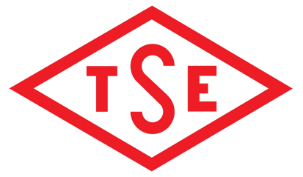 TÜRK
STANDARDLARI
ENSTİTÜSÜTürk StandardıTürk Standardı yerine yerine yerineICS ICS ICS TS NoTürkçe Adıİngilizce AdıTS 545Ayarlı çözeltilerin hazırlanmasıPreparation of standart solitions for volumetric analysisTS ISO 763Meyve ve sebze mamulleri- Hidroklorik asitte çözünmeyen kül tayini	Fruit and vegetable products- Determination of ash insoluble in hydrochoric acidTS 1125 ISO 750Meyve ve sebze ürünleri- Titrasyon asitliği tayiniFruit and vegetable products- Determination of titratable acidityTS 1208 ISO 1742Glukoz şurupları- Kuru madde tayini- Vakumlu etüv yöntemGlucose syrups; Determination of dry matter; Vacuum oven methodTS 1728 ISO 1842Meyve ve sebze ürünleri- Ph tayiniFruit and vegetable products- Determination of - pHTS 1924Konserve kutuları (meyve ve sebze mamulleri için silindirik)Cylindiral cans for fruit and vegetableTS 2104Belirteçler-belirteç çözeltileri hazırlama yöntemleriIndicators-methods of preparation of indicator solutionsTS 2664Bitkisel sıvı yağlı barbunya pilaki konservesiCanned stewed spotted-redbeans with vegetable oilTS 6065 ISO 2447Meyve Ve Sebze Mamulleri- Kalay Muhtevası TayiniFruit and vegetable products- Determination of tin contentTS ISO 4833-1Gıda zinciri mikrobiyolojisi - Mikroorganizmaların sayımı için yatay yöntem -Bölüm 1: Dökme plak tekniğiyle 30°C’ta koloni sayımıMicrobiology of the food chain - Horizontal method for the enumeration of microorganisms - Part 1: Colony count at 30 degrees C by the pour plate techniqueTS EN ISO 5943Peynir ve işlem görmüş peynir ürünleri- Klorür muhtevası tayini- Potansiyometrik titrasyon metodu	Cheese and processed cheese products - Determination of chloride content - Potentiometric titration methodTS EN 10202Soğuk haddelenmiş teneke mamuller-Elektrolitik kalay kaplı ve elektrolitik krom/krom oksit kaplı çelikCold reduced tinmill products-Electrolytic tinplate and electrolytic chromium/chromium oxide coated dteelTS ISO 21527-2Gıda ve hayvan yemleri mikrobiyolojisi - Maya ve küflerin sayımı için yatay yöntem - Bölüm 2: Su aktivitesi 0,95'e eşit veya daha düşük olan ürünlerde koloni sayım tekniğiMicrobiology of food and animal feeding stuffs - Horizontal method for the enumeration of yeasts and moulds - Part 2: Colony count technique in products with water activity less than or equal to 0,95TS ISO 22855Meyve ve sebze ürünleri-Benzoik asit ve sorbik asit derişimlerinin tayini-Yüksek performanslı sıvı kromatografi yöntemiFruit and vegetable products - Determination of benzoic acid and sorbic acid concentrations - High performance liquid chromatography methodÖzellikDeğerRenk ve görünüşAçık kırmızıdan koyu kırmızıya kadar değişen kırmızı renkte olmalıdır. Tat ve kokuYabancı tat ve koku bulunmamalı, kendine has tat, koku ve aromada olmalıdır.Kavanoz ve kutuların durumuBiber salçasının rengi, açık kırmızıdan koyu kırmızıya kadar değişen kırmızı renkte olmalıdır. Ambalajında herhangi bir sızıntı ve bombaj olmamalı, lakta aşınma görülmemelidir.ÖzellikDeğerKutu doldurma oranı, % (v/v), en az90Yabancı maddeBulunmamalıÖzelliklerDeğerlerİnver şeker miktarı (toplam kuru maddede kütlece), %(m/m),35 - 70Toplam asitlik; susuz sitrik asit cinsinden, toplam kuru madde, %(m/m), en çok10Kalay mg/kg, en çok200Yemeklik tuz kullanılması durumunda (doğasından gelen tuz dahil), toplam kuru maddede, %(m/m), en çok 5%10'luk HCl’de çözünmeyen kül (toplam kuru maddede), %(m/m), en çok0,3Sorbik asit, mg/kgBulunmamalıBenzoik asit, mg/kgBulunmamalıpH değeri4,1– 5,0ÖzellikNcmMKüf (kob/g)521.0 x 1021.0 x 103n = Bir partiden alınacak deney numunesi sayısıc = (M) değerinin bulunabileceği en yüksek deney numune sayısım = (n – c)  sayısındaki deney numunesinde bulunabilecek en üst sınırM = (c)  sayıdaki deney numunesinde bulunabilecek en üst sınırn = Bir partiden alınacak deney numunesi sayısıc = (M) değerinin bulunabileceği en yüksek deney numune sayısım = (n – c)  sayısındaki deney numunesinde bulunabilecek en üst sınırM = (c)  sayıdaki deney numunesinde bulunabilecek en üst sınırn = Bir partiden alınacak deney numunesi sayısıc = (M) değerinin bulunabileceği en yüksek deney numune sayısım = (n – c)  sayısındaki deney numunesinde bulunabilecek en üst sınırM = (c)  sayıdaki deney numunesinde bulunabilecek en üst sınırn = Bir partiden alınacak deney numunesi sayısıc = (M) değerinin bulunabileceği en yüksek deney numune sayısım = (n – c)  sayısındaki deney numunesinde bulunabilecek en üst sınırM = (c)  sayıdaki deney numunesinde bulunabilecek en üst sınırn = Bir partiden alınacak deney numunesi sayısıc = (M) değerinin bulunabileceği en yüksek deney numune sayısım = (n – c)  sayısındaki deney numunesinde bulunabilecek en üst sınırM = (c)  sayıdaki deney numunesinde bulunabilecek en üst sınırÖzellikPüreSalçaSuda çözünen kuru madde, tuz hariç, %(m/m)9-15≥18ÖzellikÖzellik madde numaralarıMuayene ve deney madde numaralarıAmbalaj6.1 ve 6.25.2.1Duyusal özellikler4.2.1.15.2.2Suda çözünen kuru madde4.2.55.3.2Kutu doldurma oranı4.2.25.3.3Yabancı madde4.2.25.3.4İnvert şeker4.2.35.3.5pH tayini4.2.35.3.6Toplam asitlik4.2.35.3.7%10'luk HCl’de çözünmeyen kül4.2.35.3.8Tuz tayini4.2.35.3.9Kalay4.2.35.3.10Sorbik asit ve benzoik asit4.2.35.3.11Küf4.2.45.3.12Ambalaj ve işaretleme6,1 – 6,25.2.1